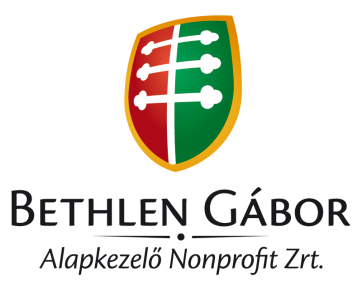 2013. éviPályázati útmutató és elszámolási szabályzata Határtalanul! program pályázati felhívásaihozTartalomjegyzék1	A pályázat célja és tárgya	41.1	Alapvető cél és háttér információ	42	Pályázók köre	53	Pályázható támogatás feltételei	53.1	Támogatható tevékenységek köre	53.2	A pályázat lebonyolításának ütemezése	53.3	Beadandó pályázat	53.3.1	„ A pályázó törvényes képviselőjének nyilatkozata”	63.3.2	Alapító okirat	63.3.3	Pályázó intézmény fenntartójának nyilatkozata	63.3.4	CD/DVD	64	Pénzügyi feltételek	64.1	Támogatás mértéke	64.2	Elszámolható költségek köre	64.3	Nem elszámolható költségek köre	75	Pályázat benyújtása	75.1	Pályázati adatlap	75.2	A pályázó törvényes képviselőjének nyilatkozata	85.3	A pályázat benyújtásával kapcsolatos gyakorlati tudnivalók	95.4	Hiánypótlás a pályázati szakaszban	96	Pályázat elbírálása	96.1	A pályázat érvénytelensége	96.2	A pályázat tartalmi elemei	106.2.1	Az előkészítő szakasz	106.2.2	Tanulmányi kirándulás (BGA-13-HA-01 felhívás)	106.2.3	Együttműködés (BGA-13-HA-02/03 felhívás)	126.2.4	Értékelő szakasz	136.3. Kommunikáció	146.4	A pályázat tartalmi  elbírálásának szempontjai	156.5	A projektkiválasztás folyamatának bemutatása (eljárásrend)	157	A szerződés	157.1	A szerződéskötés folyamata	157.2	Szerződéskötés	167.2.1	Adatellenőrzés	167.2.2	A szerződés formai szabályai	167.2.3	A szerződéskötéstől való elállás	167.3	A szerződéskötés mellékletei	177.3.1	Nyilatkozat működésről, pénzügyi felhasználásról, vezető tisztségről	177.3.2	Aláírási címpéldány	177.3.3	Törzskönyvi kivonat VAGY működési engedély ÉS kinevezési okirat ÉS Nemzeti Adó és Vámhivatal (NAV) együttes adóigazolása	177.3.4	Pénzforgalmi számla igazolás	187.3.5	Banki felhatalmazó levél (inkasszó)	187.3.6	Nyilatkozat eredeti dokumentumok becsatolásáról	187.4	Hiánypótlás a szerződéskötéshez	187.5	A szerződés megszegésének jogkövetkezményei	188	A támogatások folyósítása	198.1	A folyósítás általános elvei	198.2	A támogatás finanszírozási formái	198.2.1	Utófinanszírozás	198.2.2	Előfinanszírozás	199	A pályázat elszámolása	199.1	Alapelvek	199.2	A záró beszámoló elemei	209.2.1	Szakmai beszámoló	209.2.2	Pénzügyi elszámolás	229.3	Az elszámolás ellenőrzése és hiánypótlása	2410	A pályázat lezárása	25A pályázat célja és tárgyaAlapvető cél és háttér információA Bethlen Gábor Alapkezelő Zrt. (a továbbiakban: BGA Zrt.) a Bethlen Gábor Alapról szóló 2010. évi CLXXXII. törvény, a végrehajtását szabályozó 367/2010. (XII.30.) Korm. rendelet alapján nyílt pályázatot hirdet a határon túli magyarsággal kapcsolatos ismeretek bővülése, a magyarországi és külhoni fiatalok közötti kapcsolatok kialakulása, valamint a diákok közösségi szerepvállalásának és szakmai tapasztalatszerzésének elősegítése céljából.Fentiekre figyelemmel a BGA Zrt. Határtalanul! néven országos programot valósít meg. A Határtalanul! program célja az összetartozás, a határokon átnyúló szolidaritás erősítése, azaz annak az alapelvnek a megvalósítása, melyet a Nemzeti Összetartozás melletti tanúságtételről szóló 2010. évi XLV. törvény az alábbiak szerint fogalmaz meg: „a több állam fennhatósága alá vetett magyarság minden tagja és közössége része az egységes magyar nemzetnek, melynek államhatárok feletti összetartozása valóság, s egyúttal a magyarok személyes és közösségi önazonosságának meghatározó eleme.”A Pályázati útmutató és elszámolási szabályzat (továbbiakban Útmutató) célja felvilágosítást adni a pályázat folyamatát érintő valamennyi kérdésben, illetve a sikeres pályázás érdekében átláthatóan és érthetően bemutatni az egyes pályázati lépéseket. Fontos, hogy a pályázó a minőségi munka érdekében figyelmesen, lépésről lépésre tanulmányozza az Útmutató előírásait, ezáltal saját maga számára is megteremtve az eredményes pályázatkezelés feltételeit.A BGA-13-HA-01/02/03 felhívás keretében az Alapkezelő magyarországi köznevelési intézmények számára biztosít pályázati lehetőséget külhoni utazások (tanulmányi kirándulások, magyarországi és külhoni fiatalok közötti együttműködések, szakmai programok különböző formái stb.) támogatására. A nemzeti köznevelésről szóló 2011. évi CXC. törvényben foglalt rendelkezéseknek megfelelően a HATÁRTALANULl! program pályázatai keretében 7-12. évfolyamokon tanuló diákok vehetnek részt. Fontos tudnivalók: BGA- 13- HA -01 felhívás esetén: kizárólag a 7. évfolyamon (vagyis általános iskola 7. évfolyamán/hatosztályos gimnázium 1. évfolyamán/nyolcosztályos gimnázium 3. évfolyamán) tanuló, nappali rendszerű oktatásban részesülő diákok utazása támogatható.A 7. évfolyamra, továbbá a tanulói jogviszony fennállására vonatkozó követelmény nem a pályázat benyújtásának időpontjára, hanem az utazás időpontjára vonatkozik.BGA-13-HA -01/02/03 felhívás esetén: A 20 fős vagy annál kisebb létszámú diákcsoportok esetén 2 kísérőtanár utazik. A 20 fő fölötti csoportok esetében a kötelezően részt vevő kísérőtanárok száma a diákok száma alapján kerül kiszámításra: minden 10 diákkal egy kísérőtanár utazik, a kerekítés felfelé történik (pl. 21 diákra 3 kísérőtanár). Speciális igényű diákok részvétele esetén a kísérőtanárok száma magasabb is lehet, amennyiben ennek szükségességét a pályázó megfelelő indoklással alátámasztja. Valamennyi kísérőtanárnak az utazás megvalósításának időszakában tanárként a pályázó intézmény alkalmazásában kell állnia.Pályázók köreA HATÁRTALANUL! tártalanul! program pályázatán részvételre jogosult a pályázati felhívásban megnevezett magyarországi köznevelési intézmény, aki pályázati úton elnyerhető támogatást igényel. Pályázható támogatás feltételeiTámogatható tevékenységek köreA pályázatban tervezett tevékenységeknek illeszkedniük kell a pályázati kiírás céljához. Egy pályázó egy pályázati kiírásra több pályázatot nyújthat be. A Bethlen Gábor Alapkezelő Zrt. a pályázatok értékelése kapcsán ellenőrzi és értékeli a pályázatban részletezett tevékenységek és célok kapcsolatát. Egy pályázónak a BGA-13-HA-01/02/03 felhívásra benyújtandó, esetlegesen több pályázata semmilyen formában nem vonható össze egymással (pl. ha ugyanazon utazási időpont és program esetében az egyik pályázata keretében csak útiköltségre, a másik pályázata keretében csak szállásköltségre pályázik stb.). Az összevont pályázatok esetében a teljes elnyert pénzösszeg automatikusan elvonásra kerül.A pályázat lebonyolításának ütemezéseA pályázatok megvalósítása (lebonyolítási időszaka, futamideje) az alábbiak szerint történhet: Megvalósítási időszak: 2013. szeptember. 1 – 2014. június 30. A pályázat benyújtásának kezdő időpontja: 2013. február 11.Benyújtási határidő: felhívástól függően, lásd Pályázati felhívás Elszámolási határidő: a támogatott program megvalósítását követő (BGA-13-HA-01 esetén a tanulmányi kirándulást, BGA-13-HA-02/03 esetén a második utazást) 30 napon belül, de legkésőbb 2014. július 30.FIGYELEM! Amennyiben a támogatás összege meghaladja a 3 millió Ft-ot, úgy a 368/2011. (XII.31.) Korm. rendelet az államháztartásról szóló törvény végrehajtásáról (továbbiakban Ávr) 84. § (4a) és (4b) pontjai értelmében a pénzösszeg a támogatott számlájára történő megérkezését követő 30 napon belül szükséges az elszámolást benyújtani és a fel nem használt maradványösszeget visszautalni.Beadandó pályázatA pályázat benyújtása kizárólag postai úton lehetséges, az alábbi postacímre: Bethlen Gábor Alapkezelő Zrt. 1250 Budapest, Pf. 32.A pályázati dokumentumokat egyetlen, zárt borítékban kell eljuttatni a pályázat kiírójához. A borítékra jól láthatóan rá kell írni: BGA-13-HA-01/02/03 HATÁRTALANUL! pályázat1. Táblázat - A pályázat tartalma„ A pályázó törvényes képviselőjének nyilatkozata”A BGA-13-HA-01/02/03 sz. Pályázati adatlap része. A pályázat benyújtásához szükséges egy számítógéppel kitöltött, cégszerűen aláírt példány csatolása. Alapító okiratÉrvényes alapító okirat – a pályázó magyarországi intézmény érvényes alapító okiratának fénymásolata, a pályázó törvényes képviselője eredeti aláírásával és pecsétjével hitelesítve.Pályázó intézmény fenntartójának nyilatkozata A pályázat benyújtásához szükséges egy, cégszerűen aláírt példány csatolása.Megtalálható a bgazrt.hu/hatartalanul oldalonCD/DVDElektronikusan tartalmazza (*.xls vagy *.xlsx formátumban) a teljes BGA-13-HA-01/02/03 sz. Pályázati adatlapot. FIGYELEM! A Pályázati adatlap esetében a további feldolgozhatóság miatt kizárólag a kitöltött Excel-fájlt fogadjuk el *.xls, vagy *.xlsx formátumban.Pénzügyi feltételekTámogatás mértékeEgy pályázat keretében, egyszeri  támogatás nyerhető el, amely:BGA-13-HA-01 felhívás esetén legfeljebb 33 000 Ft/utazó diákBGA-13-HA-02 felhívás esetén legfeljebb 50 000 Ft/utazó diákBGA-13-HA-03 felhívás esetén legfeljebb 40 000 Ft/utazó diákA támogatás formája: vissza nem térítendő támogatás, amelyet elő- vagy utófinanszírozás keretében a Bethlen Gábor Alap biztosít. Azok a nyertes pályázók, akiknél az utazás kezdő időpontja 2013. november 1. előtti időpontra esik, automatikusan utófinanszírozottak. Azok a nyertes pályázók, akiknél az utazás kezdő időpontja 2013. november 1. vagy az utáni időszakra esik, előfinanszírozást igényelhetnek.Kérjük megjelölni a pályázati célra esetlegesen rendelkezésre álló önrész meglétét és mértékét. A pályázati program megvalósításához kötelező önrész biztosítását nem írjuk elő. Amennyiben a pályázó önrészt feltüntet, a későbbiekben ezzel – szakmai és pénzügyi elszámolás benyújtásával egyidőben – az Alapkezelő felé el kell számolnia, a hasznosulást igazolni szükséges.Elszámolható költségek köreUtazási költségSzállás költség Személyi kiadások (kizárólag a BGA-13-HA-02/03 felhívás esetén)Nem elszámolható költségek köreA pályázat keretében nem elszámolható költségek:BGA-13-HA-01 felhívás esetén:Magyarország területén megvalósult szállásköltség, valamintolyan költség, amely nem az utazó magyarországi diákokra és kísérőtanárokra vonatkoziksemmilyen, a felsoroltaktól eltérő további költség (pl. anyagköltség, étkezési költség, napidíj, biztosítás, belépőjegyek, autópálya- és benzinköltség, saját tulajdonban álló autóbusz, illetve szálláshely költsége, ügyviteli és szervezési költség, bankköltség, valutaváltási költség, posta- és telefonköltség, szakértői költség, az előkészítés költségei, hirdetési és reklámköltség stb.)BGA-13-HA-02 felhívás esetén:a pályázó magyarországi intézmény diákjai utazása kapcsán, Magyarország területén felmerült szállásköltségük, a határon túli partnerintézmény diákjai utazása kapcsán a határon túl felmerült szállásköltségük, valamintolyan költség, amely nem az utazó magyarországi diákokra és kísérőtanárokra vagy a határon túli partnerintézmény diákjaira és kísérőtanáraira vagy az együttműködésben részt vevő külső szakértőre/oktatóra, projektvezetőre vonatkoziksemmilyen, a felsoroltaktól eltérő további költség (pl. anyagköltség, étkezési költség, napidíj, biztosítás, belépőjegyek, autópálya- és benzinköltség, saját tulajdonban álló autóbusz, illetve szálláshely költsége, ügyviteli és szervezési költség, hirdetési költség, reklámköltség, bankköltség, valutaváltási költség, posta- és telefonköltség, a rögzítetteken kívül további személyi költség, az előkészítés költségei stb.).BGA-13-HA-03 felhívás esetén:a pályázó magyarországi intézmény diákjai utazása kapcsán, Magyarország területén felmerült szállásköltségük, a határon túli partnerintézmény diákjai utazása kapcsán a határon túl felmerült szállásköltségük, valamintolyan költség, amely nem az utazó magyarországi diákokra és kísérőtanárokra vagy a határon túli partnerintézmény diákjaira és kísérőtanáraira vagy a projektvezetőre vonatkoziksemmilyen, a felsoroltaktól eltérő további költség (pl. anyagköltség, étkezési költség, napidíj, biztosítás, belépőjegyek, autópálya- és benzinköltség, saját tulajdonban álló autóbusz, illetve szálláshely költsége, ügyviteli és szervezési költség, hirdetési költség, reklámköltség, bankköltség, valutaváltási költség, posta- és telefonköltség, a rögzítetten kívül további személyi költség, az előkészítés költségei stb.)Pályázat benyújtásaPályázati adatlapA HATÁRTALANUL! köznevelési pályázati program forrásainak elnyerésére kizárólag az egyes felhívásokhoz kapcsolódó pályázati adatlapok kitöltésével és benyújtásával lehet pályázni. A pályázati adatlapon megfogalmazottak módosítására a pályázati felhívásban jelzett határidő leteltével nincs lehetőség. A pályázati adatlap egy .xls formátumú elektronikus dokumentum, amelyet a pályázat részeként elektronikusan kitöltve és CD/DVD-re írva kell benyújtani.A pályázati adatlap tartalmazza:a pályázó jogi személy nevét és elérhetőségi adatait,a pályázó pénzügyi adatait,a pályázó törvényes képviselőjének nevét és elérhetőségét,a pályázó projektvezetőjének nevét és elérhetőségét,a pályázat címét,a pályázat leírását, a megvalósítani kívánt célkitűzéseket,a részt vevő diákok és pedagógusok létszámát,a résztvevők úticéljait és programját, ütemtervét,a pályázónak a projekttel kapcsolatos vállalásait,a pályázott összeget és annak cél szerinti bontásáta saját forrás összegét és összetételét.A pályázó törvényes képviselőjének nyilatkozataA pályázói nyilatkozat a pályázó által a pályázat részeként benyújtandó, a pályázati adatlapból kinyomtatott papír alapú dokumentum. A pályázói nyilatkozat tartalmazza, hogy:aláírója jogosult a pályázatban megjelölt pályázó intézmény törvényes képviseletére, a pályázó intézmény jogosult a pályázaton való részvételre, megfelel a pályázati felhívásban megfogalmazott feltételeknek,a benyújtott pályázatban kizárólag valós adatok szerepelnek,a pályázatban leírtak megvalósítása a pályázó intézmény elhatározott és feltett szándéka és ahhoz az intézmény rendelkezik a szükséges erőforrásokkal, a pályázó a pályázat benyújtásakor jogi személyiséggel bíró, működő szervezet, mely csőd-, vég-, vagy felszámolási eljárás alatt nem áll,a pályázónak nincs köztartozása, a pályázónak nincs lejárt adóssága a magyar államháztartás bármely alrendszerével szemben; a pályázónak nincs az Alappal, vagy a határon túli magyarok támogatására szolgáló bármely (cél)előirányzattal szemben lejárt elszámolási vagy fizetési kötelezettsége, a pályázó megfelel a rendezett munkaügyi kapcsolatoknak 1/2012. (I. 26.) sz. NGM rendeletben meghatározott követelményének,a pályázó hozzájárul adatainak kezeléséhez, továbbá a szervezet nyilvános adatainak és a pályázati döntés tartalmának a Támogató által történő közzétételéhez, valamint a 233/2005. (X. 19.) Korm. rendelet alapján létrehozott nyilvántartási rendszer kezelőjéhez történő továbbításához, a pályázó elnyert támogatás esetén a támogatási összeg felhasználása során a hatályos számviteli, adóügyi és társadalombiztosítási jogszabályi előírásoknak megfelelően jár el,a pályázó elnyert támogatás esetén a támogatás magyarországi felhasználásakor a közbeszerzésekről szóló 2011. évi CVIII. törvény rendelkezései szerint jár el, ha a támogatási összeg a közbeszerzési törvény hatálya alá esik,a pályázó szervezet nem érdekütközés alanya (családi, személyi, politikai vagy gazdasági érdekközösség esetén olyan szervezettel vagy személyekkel, akiknek közvetlen vagy közvetett befolyása van a támogatási döntésre).a nyilatkozat végén szerepelnie kell a szervezet alapító okiratában képviseletre és aláírásra jogosult személy saját kezű, kék színű tollal írt aláírásának és a szervezet pecsétjének.A pályázat benyújtásával kapcsolatos gyakorlati tudnivalókA beadási határidő napját a pályázati kiírások tartalmazzák. Ez a dátum mindig a pályázó tevékenységére vonatkozik, vagyis a megadott napon kell legkésőbb postán feladni a 3.3. pontban megjelölt címre a pályázat anyagát. A határidő jogvesztő, hiánypótlásra sem kerülhet sor, amennyiben a postára adás dátuma későbbi, mint a kiírásban szereplő dátum. Határidőben benyújtottnak minősül az a pályázat, amelyet a határidő utolsó napján postára adtak. Kétség esetén a pályázónak kell bizonyítani, hogy a pályázatot határidőben benyújtotta, illetve postára adta.A pályázatokat a pályázati felhívásban megjelölt címre kell elküldeni.Hiánypótlás a pályázati szakaszbanAz Alapkezelő a beérkezett pályázatokat formai ellenőrzés keretében vizsgálja. Azon pályázatok, melyek a formai bírálati szempontok valamelyikének nem felelnek meg, hiányos, vagy érvénytelen jelölést kapnak. Hiányosnak számít:ha „A pályázó törvényes képviselőjének nyilatkozata” c. dokumentum hiányzik, vagy kitöltetlen vagy nincs aláírással ellátva vagy nincs pecséttel ellátva;alapítói okirat másolata nem került becsatolásrafenntartói nyilatkozat hiányzik, vagynincs aláírással ellátva, vagy nincs pecséttel ellátva, vagynem az eredeti példány került becsatolásraha a tanulmányi kirándulás/együttműködés időpontja nem esik a 3.2. pontban megjelölt megvalósítási időszakba. A hiányosság rendezésére a pályázónak egyszeri lehetősége van: hiánypótlásra és annak a pályázat kiírójához való eljuttatására az erről szóló értesítés kézhezvételétől számított 15 nap áll rendelkezésre. A hiánypótlás elmulasztása, vagy határidőt követő beküldése a pályázat érvénytelenné minősítését eredményezi. Pályázat elbírálásaA pályázat érvénytelenségeAz Alapkezelő a pályázat érvénytelenségét állapítja meg: ha a pályázat a megjelölt határidőt követően kerül postára adásra;ha a pályázat nem a BGA-13-HA-01/02/03 sz. Pályázati adatlapon érkezett be;ha a BGA-13-HA-01/02/03 sz. Pályázati adatlapon található elektronikus zárolást (lapvédelem) feltörtékha a 3.3. pontban megnevezett CD/DVD hiányzik, vagy nem tartalmazza a teljes BGA-13-HA-01/02/03 sz. Pályázati adatlapot;ha a pályázó nem igényelt támogatást (a finanszírozási terv kitöltetlen)ha az egy diákra eső pályázott összeg magasabb 33.000.- forint/fő összegnél (BGA-13-HA-01 felhívás)ha az egy diákra eső pályázott összeg magasabb 50.000.- forint/fő összegnél (BGA-13-HA-02 felhívás)ha az egy diákra eső pályázott összeg magasabb 40.000.- forint/fő összegnél (BGA-13-HA-03 felhívás)A pályázat tartalmi elemei Az előkészítő szakaszA tanulmányi kirándulás/együttműködés előkészítő szakasza az utazás (együttműködés esetén az első utazás) előtt, Magyarországon kerül lebonyolításra. Az előkészítő szakasz kötelező, valamint fakultatívan vállalható tevékenységeket tartalmaz.Az előkészítő szakasz kötelező tevékenységeként a pályázó intézmény vállalja, hogy a megvalósítás időszakában, az utazást megelőző 15 nap valamelyikén az utazáson részt vevő diákok és kísérőtanáraik számára HATÁRTALANUL! előkészítő órát szervez, legalább 3 óra időkeretben. Az órát megtarthatja a pályázó intézmény (a témában járatos) oktatója/oktatói, és/vagy külső (nem a pályázó intézmény vagy többcélú intézmények esetén nem a tagintézmények alkalmazásában álló) felkért szakértő(k)/oktató(k) (pl. történész, néprajzos, szociológus stb.). A HATÁRTALANUL! előkészítő óra minimális tartalmi elemei a következők:a Magyarország határain túl élő magyarság létszáma, az államhatáron kívüli elhelyezkedés történelmi okai;a meglátogatandó ország, illetve települések magyarságának története, jelene;a meglátogatandó országban élő összlakosság etnikai összetétele;a tanulmányi kirándulás részletes programja (BGA-13-HA-01 felhívás);a két találkozás és az együttműködés programjának, tevékenységeinek áttekintése (BGA-13-HA-02/03 felhívás);a toleráns és kooperatív viselkedés alapszabályai.Az előkészítő szakasz fakultatív tevékenységeként a pályázó intézmény vállalhatja, hogy az utazást megelőző 30 napon belül, a megvalósítás időszakában, az utazáson részt vevő diákok részvételével további, a tanulmányi kirándulás/együttműködés előkészítését, a diákok felkészítését, a külhoni tanulmányi kirándulás/együttműködés témájának megjelenését eredményező programot szervez (pl. a tanulmányi kirándulás/együttműködés témájához kapcsolódó múzeumlátogatás; iskolai vetélkedő; külhoni testvériskolával közös program stb.). FIGYELEM! A fakultatívan vállalt előkészítő tevékenység az előkészítő órától elkülönül, ezt a tevékenységet nem lehet a HATÁRTALANUL! előkészítő órával azonos napon tartani.Tanulmányi kirándulás (BGA-13-HA-01 felhívás)A HATÁRTALANUL! tanulmányi kirándulás megvalósítása a pályázó választása alapján Románia, Szlovákia, Szerbia, Ukrajna, Szlovénia vagy Horvátország magyarok lakta területén történik. A HATÁRTALANUL! tanulmányi kirándulás keretében kötelező a pályázónak legalább egy programelemet megvalósítania. Formai szempontból egyetlen programelemnek minősül az ugyanarra a napszakra tervezett, az alábbiakban rögzített tartalmi feltételeknek megfelelő tevékenység/tevékenységek összessége. Az egy napszakra tervezett tevékenységek összesen legfeljebb egy programelemnek fogadhatóak el. Tartalmi szempontból programelemnek minősülnek azok a tevékenységek, amelyek az ebben a pontban megnevezett országok valamelyikének magyarlakta területén kerülnek megvalósításra és elősegítik a pályázat 1. pontban megfogalmazott céljainak megvalósulását az alábbiak szerint:közvetlenül kapcsolódnak az utazáson részt vevő diákok által tanult egy vagy több tantárgyhoz, (pl. rendhagyó fizikaóra a szímői Jedlik múzeumban június 13-án, a Magyar Feltalálók Napján; borvizek kémiai összetevőinek vizsgálata; matematikai vetélkedő Bolyai Farkas szülőfalujában, Bólyán; növénygyűjtemények készítése stb.) ÉS/VAGYoktatási-nevelési jellegűek, (pl. egy magyar tannyelvű oktatási intézmény meglátogatása, működésének megismerése; tudománytörténeti múzeum felkeresése a Magyar Tudomány Napján, november 3-án; gyermekotthon lakóival közös kulturális program szervezése stb.) ÉS/VAGYkulturális jellegűek, (pl. színházi előadáson való részvétel a Magyar Kultúra Napján; képzőművészeti kiállításon, táncházban való részvétel; helyszíni megemlékezés, koszorúzás, műsor szervezése egy magyar történelmi emlékhelyen, egy író szülőházánál; templom, magyar örmény emlékhely, műemlék felkeresése; szórványban egy elhagyott temető meglátogatása stb.).A tanulmányi kirándulás keretében fakultatívan a pályázó vállalhatja, hogy az utazás programelemeit az alábbi szempontok, vagy azok bármelyikének figyelembe vételével alakítja ki:tematikus utazások: a pályázó egy általa választott, tantárgyhoz kapcsolódó, konkrétan megnevezett téma (pl. matematika tantárgyhoz kapcsolódóan: erdélyi matematikusok; történelem tantárgyhoz kapcsolódóan: kárpátaljai zsidó emlékhelyek meglátogatása stb.) köré építve határozza meg a tevékenységeket;hasonló életkorú külhoni magyar csoporttal közösen megvalósított tevékenységek: a pályázó a kiutazó magyarországi diákok létszámával arányos létszámú és hasonló életkorú külhoni magyar csoporttal közös tevékenységeket szervez (pl. közös helytörténeti vetélkedő, közös sportverseny, közös kirándulás stb.);külhoni magyar közösség(ek) számára hasznos tevékenységek: a pályázó valamely konkrétan megnevezett külhoni magyar közösség számára egyértelműen hasznos tevékenységet/tevékenységeket valósít meg (pl. egy magyar tannyelvű oktatási intézmény épületrészének felújításában, tantermének felszerelésében való szerepvállalás stb.). FIGYELEM! Amennyiben a pályázó olyan tevékenységeket tervez, amelyekhez hatósági engedély szükséges, akkor a pályázó felelőssége arról előzetesen tájékozódni és a szükséges engedélyeket beszerezni;az iskolai tananyaghoz való kapcsolódás: a pályázó által meghatározott tevékenységek közvetlenül kapcsolódnak a 6-7-8. évfolyamos helyi tanterv egy megnevezett részéhez (pl. csoportmunka keretében a 7. osztályos matematika tananyaghoz kapcsolódóan a kassai dómnál távolság- és magasságmérés a hasonlóság fogalmának megértése céljából; a nagytótlaki rotunda területének kiszámítása játékos formában, mérőeszközök használata nélkül a területszámítás gyakorlása céljából stb.);a külhoni magyarság/az utazás választott témája kapcsán tanultak elmélyítése: a pályázó a külhoni magyarság, az utazás témája kapcsán tanultak elmélyítését elősegítő pedagógiai módszereket használ (pl. egy meglátogatott helyszínen a helyszínhez kapcsolódó téma drámajáték keretében történő feldolgozása; az utazás témájához kapcsolódó vetélkedők szervezése; egy meglátogatott helyszínhez kapcsolódóan feladatlapok kitöltése és feldolgozása, az eredmények közös kiértékelése stb.);a magyarsághoz kapcsolódó helyi ünnepségeken való részvétel: amennyiben a pályázó nemzeti ünnepek és/vagy nemzeti emléknapok alkalmával a magyarsághoz kapcsolódó, az alábbiakban felsorolt helyi (tehát a 6.2.2. pontban nevezett országok területén rendezendő) ünnepségek valamelyikén vesz részt: október 6.: az aradi vértanúk emléknapja;október 23.: az 1956-os forradalom ünnepe;március 15.: az 1848-as forradalom és szabadságharc ünnepe; június 4.: a nemzeti összetartozás napja.Együttműködés (BGA-13-HA-02/03 felhívás)A HATÁRTALANUL! együttműködés lebonyolítása két helyszínen történik: Magyarországon és a partnerintézmény székhelyének megfelelő országban (Románia, Szlovákia, Szerbia, Ukrajna, Szlovénia vagy Horvátország magyarok lakta területén). A találkozás helyszíneinek sorrendjét a pályázó magyarországi intézmény és a határon túli partnerintézmény közösen választja meg. Az együttműködés keretében a két tanintézmény diákjai a határon túli partnerintézmény országában ÉS Magyarországon személyesen találkoznak. A HATÁRTALANUL! együttműködés egy vagy több „termék”, azaz tárgyi (pl. közösen megtervezett és összeszerelt műszer, közösen kialakított park stb.), vagy szellemi (pl. egy közösen elkészített tanulmány egy folyó vízminőségéről, idősek otthonában egy nemzeti ünnephez kapcsolódó közösen előadott műsor stb.) jellegű alkotás/ok létrehozására irányul. E termék/ek elkészítése ad keretet a közösen végzett cselekvéshez, az emberi kapcsolatok kialakulásához. A termék létrehozásának lépéseit a pályázó magyarországi intézmény és a határon túli partnerintézmény közösen tervezi meg, oly módon, hogy a termék – a két, személyes találkozás során – a magyarországi és külhoni diákok aktív együttműködésének eredményeképp jöjjön létre.A HATÁRTALANUL! együttműködés keretében kötelező a pályázónak legalább egy programelemet megvalósítania. Formai szempontból egyetlen programelemnek minősül az ugyanarra a napszakra tervezett, az alábbiakban rögzített tartalmi feltételeknek megfelelő tevékenység/tevékenységek összessége. Az egy napszakra tervezett tevékenységek összesen legfeljebb egy programelemnek fogadhatóak el. Tartalmi szempontból programelemnek minősülnek azok a tevékenységek, amelyek elősegítik a pályázat 1. pontban megfogalmazott céljainak megvalósulását oly módon, hogya magyarországi és külhoni diákok együttes részvételével valósulnak meg ÉSközvetlenül kapcsolódnak az együttműködésben részt vevő magyarországi diákok tanulmányaihoz (pl. faipari képzésben részt vevő magyarországi és külhoni diákok közösen díszítőelemeket faragnak egy bútordarab elkészítése céljából; fizika tantárgyhoz kapcsolódóan magyarországi és külhoni diákok közösen alumínium sörösdobozokból napkollektort készítenek egy oktatási intézmény épületrészének környezetbarát fűtése céljából stb.) ÉS/VAGYoktatási-nevelési jellegűek (pl. magyarországi és külhoni diákok közösen múzeumokat keresnek fel egy magyar feltalálókról szóló tanulmány elkészítése céljából stb.) ÉS/VAGYkulturális jellegűek (pl. magyarországi és külhoni diákok közösen templomokat keresnek fel egy motívumokról szóló tanulmány elkészítése céljából; magyarországi és külhoni diákok közösen táncházban vesznek részt egy idősek otthonába szervezett közös néptánc-műsor előkészítése céljából stb.).FIGYELEM! A pályázat egyik célja, hogy a magyarországi és a külhoni fiatalok közötti kapcsolatok kialakulását elősegítse. Ennek megfelelően ezen felhívás keretében csak azok a tevékenységek minősülnek programelemeknek, amelyeket a magyarországi és külhoni diákok közösen végeznek el.A HATÁRTALANUL!  együttműködés keretében fakultatívan a pályázó vállalhatja, hogy a két találkozás programelemeit az alábbi szempontok, vagy azok bármelyikének figyelembe vételével alakítja ki:oly módon, hogy az együttműködés során minél több, a 6.2.3. pontban részletezett, a résztvevő magyarországi diákok csoportjához közvetlenül kapcsolódó programelemet tervez/valósít meg ÉS/VAGYoly módon, hogy a létrejövő „termék” valamely konkrétan megnevezett (a helyszíntől függően) külhoni vagy magyarországi közösség számára egyértelműen hasznos legyen (pl. építészet szakmacsoportos diákok közösen felújítják egy határon túli magyar tannyelvű és/vagy magyarországi oktatási intézmény épületrészét; magyarországi és külhoni diákok közösen parkosítást végeznek egy határon túli magyar tannyelvű és/vagy magyarországi oktatási intézményhez tartozó területen, stb.).FIGYELEM! Amennyiben az együttműködés során a pályázó olyan tevékenységeket tervez, amelyekhez hatósági engedély szükséges (pl. magyar hadisírok rendbetétele, műemlékek gondozása, stb.), akkor a pályázó felelőssége arról előzetesen tájékozódni és a szükséges engedélyeket beszerezni.BGA-13-HA-02 felhívás esetében: A HATÁRTALANUL! együttműködés keretében lehetőség van arra, hogy az elvégzendő közös tevékenységben – Magyarországon és/vagy a határon túl – egy vagy több külső, felkért szakértő/oktató is személyesen részt vegyen. A HATÁRTALANUL! együttműködés külső szakértője/oktatója olyan személy lehet, aki a termék előállításához szükséges, a részt vevő diákok szakmacsoportjához kapcsolódó szaktudás elismert szakértője, olyan ismeretek, illetve készségek birtokosa, amelyekkel jelentősen hozzájárul a termék sikeres elkészítéséhez. A külső szakértő(k)/oktató(k) bevonásának az a célja, hogy – adott esetben az iskolában kevéssé megszerezhető – ismereteket adjon át a HATÁRTALANUL! együttműködésben részt vevő magyarországi és külhoni diákoknak. Személyi költség címen – a 9.2.2. pontban meghatározott mértékig és módon – a támogatás terhére elszámolható olyan külső szakértő(k)/oktató(k) díja, aki(k) az együttműködés helyszínén megjelenve személyesen is részt vesz(nek), a résztvevőkkel találkozik/találkoznak.FIGYELEM! A külső szakértő nem állhat a pályázó magyarországi intézmény vagy többcélú intézmények esetében a tagintézmények alkalmazásában.Értékelő szakaszA tanulmányi kirándulás/együttműködés értékelő szakasza az utazást (BGA-13-HA-02/03 felhívás esetén a második utazást) követően, Magyarországon kerül lebonyolításra. Az értékelés célja a történtek áttekintése, a tanulságok levonása, az eredmények megfogalmazása, a külhoni magyarsághoz kapcsolódó ismeretek, a tanulmányi kirándulás/együttműködés során szerzett tapasztalatok iskolai keretek között történő megjelenítése. Az értékelő szakasz kötelező, valamint fakultatívan vállalható tevékenységeket tartalmaz.Az értékelő szakasz kötelező tevékenységeként a pályázó magyarországi intézmény vállalja, hogy az utazás végét (BGA-13-HA-02/03 felhívás esetén a második utazást) követő 15 napon belül a részt vevő magyarországi diákok és kísérőik számára HATÁRTALANUL! értékelő órát szervez, legalább 1 óra időkeretben, melynek moderátorát az utazáson részt vett kísérőtanárok közül a pályázó magyarországi intézmény választja ki. A HATÁRTALANUL! értékelő óra minimális tartalmi elemei a következők: a meglátogatott ország, illetve település magyarságáról a látogatás eredményeképpen szerzett személyes tapasztalatok és ismeretek áttekintése; a tanulmányi kirándulás/együttműködés és az elkészült termék(ek) értékelése;az utazás programjának/az együttműködés során szerzett tapasztalatok összegzése.FIGYELEM! BGA-13-HA-02/03 felhívás esetében: HATÁRTALANUL! értékelő óra a diákok másodszori találkozását követően kerül lebonyolításra.Az értékelő szakasz fakultatív tevékenységeként a pályázó magyarországi intézmény vállalhatja, hogy az utazást követő 30 napon belül, szorgalmi időben 1 teljes tanítási nap időtartamban az intézmény pedagógiai programjában és munkatervében megjelenő témanapot szervez Nemzeti összetartozás – Határtalanul! címmel ;(FIGYELEM! A fakultatívan vállalt témanap az értékelő órától elkülönül, azt nem lehet a HATÁRTALANUL! értékelő órával azonos napon tartani.)BGA-13-HA-02/03 felhívás esetében az együttműködés során szerzett ismereteket/készségeket/kompetenciákat a részt vevő magyarországi diákok tanulmányaiba beszámítja, azaz az együttműködés tevékenységeit oly módon határozza meg, hogy azok alapján a projekt lezárultával a részt vevő diákok számára egy vagy több tantárgyból érdemjegyet ad.6.3. KommunikációA kommunikációs tevékenységek révén a pályázó magyarországi intézmény a nagyközönséget megismerteti nyertes pályázatának elemeivel. A kommunikáció kötelező, valamint fakultatívan vállalható tevékenységeket tartalmaz.A kommunikáció kötelező tevékenységeként a pályázó vállalja, hogy:A Bethlen Gábor Alap támogatását, valamint a HATÁRTALANUL! programot népszerűsítő bannert honlapjának nyitó oldalán legkésőbb a szerződéskötést követő 15. napon elhelyezi úgy, hogy az legalább 2014. december 31-ig elérhető legyen, ÉSaz előkészítő szakasz, az együttműködés és az értékelő szakasz tevékenységei során feltünteti, hogy a tevékenységekre a Bethlen Gábor Alap és a HATÁRTALANUL! program keretében kerül sor, ÉSa tanulmányi kirándulásról/együttműködésről, az elkészült termékről szóló, szöveget, fotót és videofelvételt tartalmazó beszámolóját honlapján közzéteszi oly módon, hogy az a honlap nyitó oldaláról legkésőbb az utazást (BGA-13-HA-02/03 felhívás esetén második utazást) követő 15. naptól és legalább 2014. december 31-ig elérhető legyen.FIGYELEM! Ha a pályázó intézmény nem rendelkezik internetes honlappal, a beszámolót a helyben szokásos módon teszi közzé. A kommunikáció fakultatív tevékenységeként a pályázó magyarországi intézmény vállalhatja, hogy az utazásról (BGA-13-HA-02/03 felhívás esetén második utazásról) való hazaérkezést követő 15 napon belül, szorgalmi időben az utazáson részt vett magyarországi diákcsoport és kísérőik a köznevelési intézmény diákjai (legalább 20 fő, az utazáson részt nem vett diák) számára a tanulmányi kirándulást/ együttműködést bemutató előadást tartanak. FIGYELEM! A fakultatívan vállalt bemutató előadás az értékelő órától elkülönül, azt nem lehet a HATÁRTALANUL! értékelő órával azonos napon tartani. A kommunikáció fakultatív tevékenységeként a pályázó magyarországi intézmény az utazást (BGA-13-HA-02/03 felhívás esetén első) utazást megelőző 30. nap és hazaérkezést (BGA-13-HA-02/03 felhívás esetén a második utazásról való) követő 30. nap között, a megvalósítás időszakában további kommunikációs tevékenységeket vállalhat, az alábbiak szerint:egy vagy több, legalább 600 karakter terjedelmű, a programlogót és/vagy fényképet tartalmazó PR cikk és/vagy interjú megjelentetését országos és/vagy regionális (több megyére kiterjedő) és/vagy megyei terjesztésű (nyomtatott formában megjelenő) napilapban és/vagy országos terjesztésű (nyomtatott formában megjelenő) hetilapban, illetveegy/vagy több, legalább 30 másodperc hosszúságú híradás (interjú, hír) közzétételét helyi vagy regionális (több megyére kiterjedő)  sugárzású TV-ben és/vagy helyi vagy regionális (több megyére kiterjedő) sugárzású rádióban.FIGYELEM! A hirdetési és reklámköltség nem számolható el. Amennyiben fakultatív kommunikációs tevékenységet vállal, előzetesen feltétlenül tájékozódjon az árakrólA pályázat tartalmi  elbírálásának szempontjaiAz egyes felhívásokhoz kapcsolódó értékelési szempontok az Útmutató mellékleteiben találhatóak:BGA-13-HA-01 felhívás: lásd: 1. sz. melléklet. BGA-13-HA-02 felhívás: lásd: 2. sz. melléklet.BGA-13-HA-03 felhívás: lásd: 3. sz. melléklet.A projektkiválasztás folyamatának bemutatása (eljárásrend)A pályázatok támogatásáról a Bethlen Gábor Alapról szóló hatályos jogszabályokban meghatározottak szerint születik döntés.A döntés-előkészítés alapján a pályázatokról a Bethlen Gábor Alap felett rendelkező Bizottság dönt. A nyertesek listáját a pályázat kiírója a döntéstől számított 30 napon belül közzéteszi a www.bgazrt.hu honlapon.A pályázat kiírója a pályázattal kapcsolatos döntését nem indokolja, és azzal szemben jogorvoslatnak helye nincs.A szerződésA szerződéskötés folyamataAz Alapkezelő a Bizottság döntéshozatalát követő 15 napon belül értesíti a nyertes pályázókat a pályázatok tárgyában hozott döntésekről, melyhez szerződési ajánlatot csatol.A támogatási szerződés PDF formátumban készül, melyet a támogatott az értesítő levél mellékleteként e-mailben kap meg. A támogatott részére megküldött szerződési ajánlat visszaküldésének határideje az email kiküldésétől számított legfeljebb 30  nap. Az ajánlat elfogadásának az minősül, ha a szervezet a kiküldött támogatási szerződés példányait és a kötelező mellékleteket 60  napon belül aláírva hiánytalanul visszaküldi. Az Alapkezelő a visszaküldött támogatási szerződést és a mellékleteket ellenőrzi, majd aláírás után a szerződés egy példányát a Támogatott részére postán megküldi.SzerződéskötésAdatellenőrzésA Támogatottnak a szerződés aláírását megelőzően ellenőriznie kell, hogy a szerződésben szereplő adatok helytállóak-e (képviselő neve, székhely, adószám, bankszámlaszám,  stb.). Amennyiben módosításuk indokolt, a szerződés aláírása előtt a módosítást alátámasztó okiratot, bizonylatot, vagy egyéb mellékletet, csatolmányt postán, e-mailben vagy faxon az Alapkezelő munkatársainak el kell küldeni, hogy elvégezhessék a szerződés megfelelő módosítását. Az így javított szerződést az Alapkezelő ismét kiküldi e-mailen.A szerződés formai szabályaiA szerződést a Támogatottnak az a törvényes képviselője írja alá cégszerű aláírásával (kizárólag kék színű tollal), akinek aláírás-mintáját az aláírási címpéldány tartalmazza. Az aláíráskor az aláíró nevét és a szervezetben betöltött tisztségét nyomtatott betűkkel, olvashatóan az aláírás alatt fel kell tüntetni. Amennyiben a szervezet költségvetési besorolása „önállóan működő”, ebben az esetben „gazdasági” ellenjegyzéssel is el kell látni a szerződést.Fénymásolt aláírást vagy aláírásbélyegzőt nem áll módunkban elfogadni.Amennyiben a szervezet cégszerű aláírása pecséttel együtt érvényes, úgy az aláírás mellett a szerződést pecséttel kell ellátni. Ha a törvényes képviselőnek nem áll módjában a dokumentum aláírása, akkor a szerződést a törvényes képviselő által meghatalmazott személy is aláírhatja, amennyiben a szerződés aláírására feljogosító meghatalmazás csatolása megtörténik. A meghatalmazáson mindenképpen szerepelnie kell két tanúnak és a felek adatainak (név, személyi ig. szám, lakcím), valamint annak, hogy a meghatalmazás a szerződés aláírására szól. A meghatalmazást a felek aláírásukkal hitelesítik.A szerződést 3 eredeti példányban kell visszaküldeni. A szerződésekhez csatolni kell 1 példányban a kötelező mellékleteket.A szerződésnek mindkét fél részéről történő aláírását követően kerül sor a szerződés 1 példányának a Támogatott részére történő visszaküldésére.A szerződéskötéstől való elállásA szerződéskötésre és a támogatási összeg kiutalására kizárólag abban az esetben kerül sor, ha Támogatott az Alapkezelőtől kapott korábbi támogatásaira vonatkozóan elszámolási kötelezettségeinek eleget tett. Azzal a nyertes pályázóval az Alapkezelő nem köt szerződést, aki nem küldi vissza határidőre a szerződést és figyelmeztetés után - maximum két hiánypótlási lehetőségével élve - sem rendezi ezt a beküldési határidőtől számított 60 napon belül.Azzal a nyertes pályázóval az Alapkezelő nem köt szerződést, aki ugyan határidőre, de hiányos szerződéskötési dokumentációt küld vissza, és két felszólítás után sem küldi meg határidő lejártáig a hiánypótlást. (A benyújtás napjának a postára adás dátuma számít.)A bizottsági döntés automatikusan érvényét veszti, ha az eredeti beküldési határidőtől számított 60 napon belül pályázó hibájából nem jött létre a szerződés.Azzal a pályázóval, akinek korábbi pályázatából eredő, lejárt határidejű elszámolási tartozása van, az Alapkezelő nem köt szerződést. Amennyiben a pályázat eredményéről szóló értesítésben meghatározott határidőig a szerződéskötéshez szükséges dokumentumok közül bármelyik nem érkezik be a pályázat kiírójához vagy nem felel meg az Útmutatóban meghatározott követelményeknek, úgy a szerződéskötési ajánlat hatályát veszti.A szerződéskötés mellékleteiA szerződéskötéshez az aláírt szerződés mellé az alábbi mellékletek megküldése kötelező.2. Táblázat - Beküldendő mellékletek *FIGYELEM! Amennyiben a megjelölt dokumentumokban a pályázat benyújtását követően bármilyen változás következett be, a dokumentumokat újra be kell nyújtani.Nyilatkozat működésről, pénzügyi felhasználásról, vezető tisztségről A pályázat benyújtásához szükséges egy a postára adás napján 30 napnál nem régebbi, cégszerűen aláírt példány csatolása.Megtalálható a bgazrt.hu/hatartalanul oldalonAláírási címpéldány A pályázó magyarországi intézmény törvényes képviselőjének aláírásmintáját tartalmazó, közjegyző által hitelesített aláírási címpéldány a postára adás napján 30 napnál nem régebbi eredeti példánya VAGY a pályázó magyarországi intézmény törvényes képviselőjének aláírásmintáját tartalmazó aláírási címpéldány eredeti példányának a postára adás napján 30 napnál nem régebbi, közjegyző által hitelesített másolata.Törzskönyvi kivonat VAGY működési engedély ÉS kinevezési okirat ÉS Nemzeti Adó és Vámhivatal (NAV) együttes adóigazolása Törzskönyvi kivonat- Magyar Államkincstár által kiadott törzskönyvi kivonat a postára adás napján 30 napnál nem régebbi példánya, amely tartalmazza az intézményre és a törvényes képviselőre vonatkozó adatokat (adószám, törvényes képviselő neve, kinevezés módja/kezdete/vége)Működési engedély ÉS kinevezési okirat ÉS Nemzeti Adó- és Vámhivatal (NAV) együttes adóigazolása  – Működési engedély fénymásolata, a pályázó törvényes képviselője eredeti aláírásával és pecsétjével hitelesítve ÉS a törvényes képviselőre vonatkozó kinevezési okirat közjegyző vagy fenntartó által hitelesített másolata ÉS a postára adás napján 30 napnál nem régebbi együttes adóigazolás eredeti példánya.**FIGYELEM! Amennyiben az intézmény regisztrált a NAV köztartozás mentességet igazoló honlapjára és megtalálható az adatbázisban, úgy a NAV igazolás benyújtása nem szükséges.Pénzforgalmi számla igazolásA Kedvezményezett a postára adás napján 30 napnál nem régebbi bankszámla igazolása, a bank képviselője eredeti aláírásával és pecsétjével hitelesítve. A bankszámla igazolás tartalmazza a bankszámlával kapcsolatos azonosító adatokat, és a bankszámlaszámot.Banki felhatalmazó levél (inkasszó)A pályázó magyarországi intézmény bankszámlájára vonatkozó, a Bethlen Gábor Alapkezelő Zrt. javára visszavonásig érvényesíthető, a megítélt támogatás járulékokkal növelt (a járulékok összege a biztosítékok számítása tekintetében a támogatási összeg 20%-a) összegű banki felhatalmazó levél (inkasszó) eredeti példányaNyilatkozat eredeti dokumentumok becsatolásárólHa egy pályázó két vagy több pályázatra nyert támogatást, úgy a szerződéskötéshez a szükséges mellékleteket csak egy pályázathoz szükséges benyújtania (kivétel a Nyilatkozat működésről, pénzügyi felhasználásról, és más szervezetnél betöltött vezetői tisztségről, Fenntartói nyilatkozat, Partnerségi nyilatkozat). Ebben az esetben minden további nyertes pályázatához be kell nyújtania a „Nyilatkozat eredeti dokumentumok becsatolásáról” dokumentumot, megjelölve, hogy az eredeti példányokat melyik nyertes pályázatához nyújtotta be.Hiánypótlás a szerződéskötéshezAz Alapkezelő a beérkezett szerződéseket és azok kötelező mellékleteit megvizsgálja, és amennyiben valamelyik nem áll rendelkezésre vagy hiányos, hiánypótlási eljárásra van szükség.Az Alapkezelő a szerződéskötési dokumentáció ellenőrzésekor vizsgálja a Pályázó korábbi támogatási szerződésből eredő esetleges elszámolási tartozását is. Azzal a Pályázóval, akinek lejárt határidejű elszámolási tartozása van, annak rendezéséig az Alapkezelő nem köt új szerződést.A szerződés megszegésének jogkövetkezményei Amennyiben a Támogatott a támogatási összeget a szerződésben meghatározott céltól eltérően használja fel, vagy egyéb, a pályázattal kapcsolatos fontos kötelezettségét nem teljesíti, a támogató jogosult a szerződéstől elállni, azt azonnali hatállyal felmondani és a szerződésszegés következményeit alkalmazni.A támogatott szerződésszegése esetén köteles a támogatási összeget részben vagy egészben a Bethlen Gábor Alap MÁK 10032000-00303200-00000000 számú kincstári előirányzat-felhasználási keretszámlájára visszautalni. A jogosulatlanul igénybe vett költségvetési támogatás összegét a támogatott a Polgári törvénykönyvről szóló 1959. évi IV. törvény 232. § (3) bekezdése szerinti kamattal növelten köteles visszafizetni. Az Alapkezelő a teljesítés érdekében a szerződéskötés feltételeként banki felhatalmazó levelet (inkasszó) határoz meg.  Amennyiben támogatási cél meghiúsulása esetén a pályázó a támogatás rész vagy teljes összegét visszautalja, gondoskodnia kell arról, hogy a rész vagy teljes támogatási összeg visszaérkezzen az Alap számlájára.Szerződésszegés esetén a támogató írásban, rövid határidő kitűzésével felhívja a támogatott figyelmét a szerződésszerű teljesítésre, ezt követően sor kerül a szerződésszegés jogkövetkezményeinek az alkalmazására, amely a jövőbeni pályázói körből való kizáráshoz is vezethet.A támogatások folyósításaA folyósítás általános elveiA támogatás folyósításának feltételei:a szerződés mindkét fél részéről történő aláírása;az Alapkezelőtől kapott korábbi támogatásaira vonatkozóan határidőre eleget tett elszámolási kötelezettségeinek; és esetleges visszafizetési kötelezettségeinek;amennyiben a Támogatott korábbi elszámolása – pénzügyi és szakmai beszámolója – nem került még elfogadásra, a támogatás csak annak elfogadását követően kerül folyósításra.A támogatás finanszírozási formáiA támogatás a támogatási szerződésben meghatározott pénzügyi és időbeni ütemezésben vehető igénybe.UtófinanszírozásA megítélt támogatási összeget az Alapkezelő a pályázati cél lebonyolítását és pénzügyi-szakmai teljesítésének elfogadását követően utalja át a Támogatottnak.Az Alapkezelő részteljesítést is megállapíthat, ebben az esetben a kiutalt támogatás kisebb mértékű lesz a támogatási szerződésben rögzített összegnél.ElőfinanszírozásA megítélt támogatási összeget az Alapkezelő a szerződés létrejöttét követően még a futamidőn belül átutalja a Támogatottnak, aki ezzel tudomásul veszi, hogy a támogatási összeg elszámolásának elfogadásáig az Alapkezelő az átutalt összeget vele szembeni követelésként tartja nyilván.A pályázat elszámolásaAlapelvekA támogatás felhasználása során a Támogatottnak fő szabályként a pályázati kiírásnak, a pályázat tartalmának, a Bethlen Gábor Alapról szóló 2010. évi CLXXXII. törvény rendelkezéseinek, a Bethlen Gábor Alapról szóló 2010. évi CLXXXII. törvény végrehajtásáról szóló 367/2010. (XII.30.) Kormányrendelet rendelkezései szerint kell eljárnia, de érvényesíti a Magyarországon érvényes számviteli, adóügyi és társadalombiztosítási jogszabályok előírásait. A Támogatott a felhasználás végső határidejét követő 30 napon belül köteles az Útmutató előírásai szerinti részletes tartalmi (szakmai) és pénzügyi elszámolást tartalmazó záró beszámolót készíteni, és elküldeni az Alapkezelőnek. Az elszámolásnak világosan, áttekinthetően, (a költségtervvel azonos struktúrában) bizonyíthatóan kell bemutatnia a támogatási összeg szerződésszerű felhasználását. A záró beszámolóval egyidejűleg megküldött, a szabályozott kereteken túli, ún. „kész tény elé állító” módosítási kérelmeket az Alapkezelőnek nem áll módjában engedélyezni, az erre a kérelemre – szabálytalanul – épített elszámolást nem tudja elfogadni.Az a Támogatott, amelyik határidőre nem nyújtja be előírás szerinti záró beszámolóját, és a szerződés szerinti teljesítésre való felszólítás után sem küldi ezt meg az Alapkezelőnek az eredeti elszámolási határidőtől számított 15 napon belül, szerződésszegést követ el és egy évre pályázati kizárásra kerül a pályázói körből.Az eredeti elszámolási határidőtől számított 15 napon belül érkezett záró beszámolók esetében a Támogatott legfeljebb egy hiánypótlási lehetőséggel élhet. Az a Támogatott, amely határidőre ugyan, de hiányos elszámolást nyújt be, és két hiánypótlási felszólítás után sem rendezi előírásszerűen elszámolását, az eredeti elszámolási határidőtől számított 30 napon belül, egy pályázati évre kizárásra kerül a pályázói körből.A záró beszámoló beküldése esetén a benyújtás napja a postára adás dátuma, azaz a borítékon megjelölt feladói dátumbélyegző szerinti nap.A Támogatott a támogatás ellenőrzése céljából a támogatás felhasználására vonatkozó dokumentumokat (okirat, irat, bizonylat, számla, stb.) 10 évig köteles nyilvántartani és megőrizni. A Támogatott addig nem térhet vissza a támogatottak lehetséges körébe, amíg az Alapkezelővel vagy a magyar államháztartás bármely alrendszerével szemben elszámolásból vagy fizetési kötelezettségből származó tartozása, lezáratlan pályázata van.A záró beszámoló elemeiSzakmai (tartalmi) beszámoló a támogatás hasznosulásárólPénzügyi elszámolás Szakmai beszámolóA szakmai beszámolóban a Támogatott a tervezett program, a támogatott cél megvalósításáról ad számot. Indokolni kell a költségtervhez képest jelentkező pénzügyi változásokat. Az elszámolást legkésőbb a utazásról (BGA-13-HA-02/03 felhívás esetén második utazásról) való hazaérkezést követő 30 napon belül kell benyújtani. Az elszámoláshoz szükséges Tartalmi és pénzügyi beszámoló című dokumentum benyújtása. Az elszámolás egy példányban tartalmazza a kitöltött, kinyomtatott, az előírt helyeken aláírással és pecséttel ellátott  Tartalmi és pénzügyi beszámoló első oldalán található, A Támogatott törvényes képviselőjének nyilatkozata c. dokumentumot és mellékleteit:a HATÁRTALANUL! előkészítő óra megtörténtét igazoló jelenléti ívet, fotódokumentációt; a HATÁRTALANUL! tanulmányi kirándulás/együttműködés megtörténtét igazoló jelenléti íveket, a programelemek megvalósítását tanúsító fotódokumentációt, valamint BGA-13-HA-02/03 felhívás esetén a termék(ek) létrejöttét igazoló dokumentációt. A kötelezően benyújtandó fotódokumentáció keretében a képfájlokat kérjük egységesen az alábbiak szerint elnevezni: pályázati szám-kép sorszám-helyszín (pl. --01-Rimaszombat) a HATÁRTALANUL! értékelő óra megtörténtét igazoló jelenléti ívet, fotódokumentációt; a pályázó vállalásától függően az előkészítő szakaszban a 6.2.1. pont szerint vállalt fakultatív tevékenységet/tevékenységeket igazoló jelenléti ívet és fotódokumentációt; az értékelő szakaszban a 6.2.4. pont szerint vállalt fakultatív tevékenységet (témanap) igazoló tartalmi beszámolót, fotódokumentációt, pedagógiai programot és munkatervet;a 6.3. pont szerint vállalt fakultatív kommunikációs tevékenységet (bemutató előadás) igazoló jelenléti ívet, fotódokumentációt; illetve a vállalt fakultatív kommunikációs tevékenységek igazolását, azaz: sajtómegjelenést igazoló nyilatkozatot amelyet a sajtó munkatársa állít ki vagy az eredeti újság vonatkozó példányát és/vagy televíziós/rádiós híradás CD-re/DVD-re rögzített változatát;az előkészítő szakasz, a tanulmányi kirándulás és az értékelő szakasz során lebonyolításra került kötelező és fakultatívan vállalt tevékenységek megvalósítását igazoló, legalább egy legfeljebb két perc hosszúságúra megszerkesztett videó-dokumentáció CD-re/DVD-re rögzített változatát;az előkészítő szakasz, a tanulmányi kirándulás és az értékelő szakasz során készített projektnapló. A projektnaplóval kapcsolatos elvárások az alábbiak: a projektnaplót a projektben részt vevő diákok készítik a teljes projektidőszak alatt, azaz az előkészítő szakasz első tevékenysége és az értékelő szakasz utolsó tevékenysége közötti időszakban. (Fontos szempont, hogy az ténylegesen a diákok munkája legyen!);a projektnapló a projekt történeteit, élményeit, tevékenységeit, eseményeit, tapasztalatait kronologikus sorrendben, szövegek, fényképek vagy egyéb illusztrációk segítségével jeleníti meg;a projektnapló formáját tekintve lehet papír-alapú vagy elektronikus:a papír-alapú projektnaplónak az előkészítő és értékelő szakasz minden tevékenységéről tevékenységenként legalább 1 bejegyzést, valamint az utazás(ok) minden napjáról naponként legalább 1 bejegyzést kell tartalmaznia, bejegyzésenként legalább 2 oldal terjedelemben. A papír-alapon készült projektnapló összefűzött oldalakból áll, legfeljebb A/4-es méretben, a intézményvezető által hitelesített másolataz elektronikus projektnaplónak (blognak) az előkészítő és értékelő szakasz minden tevékenységéről tevékenységenként legalább 1 bejegyzést, valamint a két utazás minden napjáról naponként legalább 1 bejegyzést kell tartalmaznia, bejegyzésenként legalább 1000 karakter (szóközzel) és 1-5 fotó terjedelemben. Törekedni kell arra, hogy a bejegyzések közzététele a tevékenységeket követő 3 napon belül megtörténjen. Az elektronikus projektnaplónak (blognak) az elszámolás benyújtásakor a teljes előírt tartalommal elérhetőnek kell lennie. Az elektronikusan készült projektnaplót a Támogatott az interneten adja közre blog-formátumban, egy ismert blogszolgáltatónál úgy, hogy az legalább 2014. december 31-ig elérhető legyen. A honlapokon (pl. a Támogatott saját honlapján) vagy közösségi oldalakon (pl. iwiw, Facebook) közzétett projektnaplók nem elfogadhatóak. A blogra mutató linket az elszámolás keretében kell beküldeni.a támogatás terhére elszámolt költségek bizonylatainak másolatát valaminta Tartalmi és pénzügyi beszámoló című Excel fájlt tartalmazó CD-t/DVD-t.FIGYELEM! Amennyiben a pályázó a HATÁRTALANUL! előkészítő óra és a HATÁRTALANUL! értékelő óra megtörténtét az elszámolásakor nem vagy hiányosan tudja igazolni, úgy az tevékenységenként, az egyéb jogcímen amúgy megfelelően elszámolt támogatás 10%-ának automatikus elvonását eredményezheti. Amennyiben a pályázó az értékeléskor ponttal értékelt vállalásai közül bármelyik vállalás teljesítését bármely oknál fogva nem vagy hiányosan tudja igazolni, úgy az az elszámoláskor az elbírálás során a nem/nem megfelelően igazolt vállalásra kapott pontszámonként, az egyéb jogcímen amúgy megfelelően elszámolt támogatás 2%-ának automatikus elvonását eredményezheti. Amennyiben a szakmai elszámoláshoz kapcsolódó elvonások mértéke meghaladja a 40%-ot, abban az esetben szerződésszegés esete következik be.Amennyiben a pályázó elszámolása során bebizonyosodik, hogy az utazást az általa vállaltnál kisebb létszámmal, kint tartózkodással, valamint utazási távolsággal teljesítette, úgy csak a megítélt támogatás arányos részére tarthat igényt.Pénzügyi elszámolásAz Alapkezelő fokozott figyelemmel ellenőrzi a program megvalósítását, a szerződés teljesítését, és a benyújtott számviteli bizonylatok összhangban létét.A támogatásból 2013. szeptember 1. és 2014. június 30. között keletkezett, kizárólag kifizetett számlával igazolt költségek számolhatók el. Elszámolásra a nyertes magyarországi pályázó intézmény – illetve a gazdasági feladatait ellátó szervezet – nevére kiállított számla másolata, valamint annak kifizetését igazoló bizonylat fénymásolata nyújtható be. Készpénzes kifizetés esetén a külföldi pénznemben kiállított számlák összege a becsatolt váltási bizonylat alapján vagy a kifizetés napján érvényes MNB árfolyam alapján számolható el.A pályázat terhére elszámolható költségek és a felhasználási bizonylatok követelménye:utazás: bérelt autóbusz költsége: a pályázó intézmény – illetve a gazdasági feladatait ellátó szervezet – nevére kiállított, kifizetett számlával igazolva. A km teljesítését a menetlevél másolata, a kifizetést a banki átutalás vagy készpénzes számla másolata igazolja. FIGYELEM! A pályázó saját tulajdonát képező autóbusz költsége nem számolható el.vasúti személyszállítás költsége: a pályázó intézmény – illetve a gazdasági feladatait ellátó szervezet – nevére kiállított, kifizetett számlával igazolva. A kifizetést a banki átutalás vagy készpénzes számla másolata igazolja. FIGYELEM! A vasúti személyszállítás esetében (mivel a számlát a pályázó intézmény nevére kell kiállítani) a diákkedvezmények nem érvényesíthetők.szállás: kollégiumi, panziói, szállodai vagy fizetővendéglátó-szálláshelyi szállás költsége: a pályázó intézmény – illetve a gazdasági feladatait ellátó szervezet – nevére kiállított, kifizetett számlával igazolva. Az elhelyezés napját és a személyek számát az elszámoláskor benyújtandó tartalmi beszámoló és a kitöltött jelenléti ív, a kifizetést a banki vagy pénztári bizonylat másolata igazolja. FIGYELEM! A támogatás terhére kizárólag az utazó diákok és kísérőtanáraik szállásköltségei számolhatók el (a buszvezető szállásköltsége nem elszámolható). Amennyiben a támogatás összege meghaladja a 3 millió Ft-ot, úgy a 368/2011. (XII.31.) Korm. rendelet az államháztartásról szóló törvény végrehajtásáról (továbbiakban Ávr) 84. § (4a) és (4b) pontjai értelmében a pénzösszeg a támogatott számlájára történő megérkezését követő 30 napon belül szükséges az elszámolást benyújtani és a fel nem használt maradványösszeget visszautalni a Bethlen Gábor Alap MÁK 10032000-00303200-00000000 számú kincstári előirányzat-felhasználási keretszámlájára.személyi költség (BGA-13-HA-02/03 felhívás esetén):egy fő projektvezető tiszteletdíja (a magyarországi diákok külhoni utazásának napjaira, valamint a külhoni diákok Magyarországra történő utazásának napjaira) – legfeljebb bruttó 10.000.- forint/nap, de legfeljebb bruttó 100.000.- forint értékig pályázatonként: a pályázó magyarországi intézmény – illetve a gazdasági feladatait ellátó szervezet – nevére kiállított, kifizetett számlával igazolt, a pályázó magyarországi intézmény alkalmazásában álló, a célországba történő utazáson részt vevő és a külhoni csoport Magyarországra történő utazását koordináló egy fő projektvezető díja: az adott személy részvételét az elszámoláskor benyújtandó tartalmi beszámoló és kitöltött jelenléti ív, a kifizetést a banki, pénztári bizonylat másolata igazolja. kizárólag a BGA-13-HA-02 felhívás esetén: az együttműködésben részt vevő külső szakértő/oktató díja – legfeljebb bruttó 20.000.- forint/nap/fő, de legfeljebb bruttó 200.000.- forint értékig pályázatonként: a pályázó magyarországi intézmény – illetve a gazdasági feladatait ellátó szervezet – nevére kiállított, kifizetett számlával igazolt külső (nem a pályázó magyarországi intézmény vagy többcélú intézmények esetén nem a tagintézmények alkalmazásában álló) egy vagy több szakértő/oktató díja: az adott személy részvételét és a tevékenység időtartamát az elszámoláskor benyújtandó tartalmi beszámoló és kitöltött jelenléti ív, a kifizetést a banki, pénztári bizonylat másolata igazolja.FIGYELEM! A felsorolt költségek elszámolásáról a pályázó dönt, nem kötelező minden költségre támogatást igényelni, illetve elszámolni.A támogatásból általános forgalmi adót (ÁFA-t) visszaigényelni nem lehet.Támogatott, a benyújtott elszámolásához köteles mellékelni a záradékkal ellátott hitelesített számla-, bizonylat- és egyéb okiratmásolatokat, amelyek a támogatási összeg rendeltetés és támogatott cél szerinti felhasználását hitelt érdemlően igazolják.Az elszámolás kapcsán benyújtott számviteli és pénzügyi bizonylatokat a szervezet képviselője által hitelesített másolatban kell beküldeni.Záradékolás: A bizonylat teljes összegének elszámolásakor: a Támogatottnak az elszámoláshoz csatolt bizonylatok EREDETI példányaira szövegszerűen fel kell vezetnie a következő záradékot: „Elszámolva a BGA ………. számú szerződéshez”. A záradékolás az adott ország nyelvén is elfogadható.Részösszeg elszámolásakor: a Támogatottnak az elszámoláshoz csatolt bizonylatok EREDETI példányaira szövegszerűen fel kell vezetnie a támogatásból felhasznált összeget és a támogatási szerződés számát az alábbiak szerint: „…… HUF  elszámolva a BGA ………számú szerződéséhez”A szövegben a felhasznált összeget abban a pénznemben kell megállapítani, amelyben a számlát kiállították. Az elszámolási összesítő minden bizonylati során szerepeltetni kell adott kifizetés értékét helyi pénznemben és forintban is.A záradékolás felvezetésére célszerű bélyegzőt alkalmazni.Hitelesítés: Az eredeti példányon történt záradékolást követően a Támogatottnak másolatot kell készítenie a dokumentumról. Az elkészült másolat tartalmi oldalára rá kell vezetnie a vezető nyilatkozatát arról, hogy a dokumentumról készült másolat az eredeti okirat szöveghű másolata, amely az eredetivel mindenben megegyezik, és ezt követően a vezetőnek aláírással kell ellátnia a másolatot. A nyilatkozat felvezetésére célszerű bélyegzőt használni, pl. az alábbi lehetséges szöveggel: „Igazolom, hogy az eredetivel mindenben megegyező hiteles másolat.”.A záradékolási és hitelesítési kötelezettség az elszámoláshoz csatolt minden számviteli és pénzügyi bizonylatra (számla, nyugta, bérjegyzék, járulék- vagy adó megfizetését bizonyító banki bizonylat, stb.) vonatkozik, amely a támogatási összeg felhasználását bizonyítja.Az elszámoláshoz becsatolandó bizonylat minden esetben az eredeti, záradékolt bizonylatról készített fénymásolat, amit hitelesítő szöveggel látnak el.Szerződésszegésnek minősül és visszafizetési kötelezettség terheli a Támogatottat akkor, ha esetében bebizonyosodik, hogy a benyújtott elszámolásban szereplő számviteli bizonylat hitelesített másolatán és a helyszíni ellenőrzéskor megtekintett eredeti bizonylaton nem ugyanott szerepel a záradék („mozgó záradék”).Továbbá szerződésszegésnek minősül az is, ha a Támogatott benyújtott bizonylatai nem hitelesek, módosítottak, javítottak.Minden, nem magyar nyelvű bizonylat tartalmáról és lényeges adatairól a Támogatottnak magyar nyelvű fordítást kell készítenie. A fordítást olvashatóan kell vagy a számlára, vagy a hitelesített másolatra rávezetnie, de külön lapon, számítógéppel szerkesztve is benyújthatja. A szerződések, megrendelők másolatához külön lapon, vagy a másolat hátoldalára lehet a fordítást felvezetni. Amennyiben a fordítás olvashatatlan, értelmezhetetlen, segítségével nem lehetséges az adatok azonosítása, az Alapkezelő hiánypótlásra szólítja fel a Támogatottat. Az elszámolás ellenőrzése és hiánypótlásaA beküldött szakmai és pénzügyi beszámoló ellenőrzése kiterjed annak vizsgálatára is, hogy az elfogadott, érvényes szakmai programterv a beszámolóban bemutatottak alapján megvalósultnak tekinthető-e. Az Alapkezelőnek és egyéb törvényi felhatalmazással bíró szervezeteknek (pl. a Közigazgatási és Igazságügyi Minisztérium, az Állami Számvevőszék és a Kormányzati Ellenőrzési Hivatal) lehetőségük van arra, hogy a támogatási időszak alatt és az elszámolási határidőtől számított 10 évig ellenőrizzék a támogatás felhasználását. Az Alapkezelő, az általa megbízott egyéb szervezet, illetve a fentebb felsorolt szervezetek mindegyike jogosult a támogatási szerződés tárgyához kapcsolódó ellenőrzést a helyszínen, azaz a Támogatott irodáiban is végezni, illetve építési munkák esetében, építési műszaki szakellenőrzést is folytathat. A Támogatottnak kötelessége az ellenőrzés lehetőségét biztosítani. A támogatás felhasználásáról szóló beszámoló ellenőrzése során meg kell győződni arról, hogy a támogatási cél megvalósult és a támogatásból felhasználásra kerülő összeg csak bizonylattal vagy egyéb elszámolásra alkalmas irattal került elszámolásra.A Támogatott kötelessége a futamidőn belül haladéktalanul írásban jelezni az Alapkezelőnek, ha a támogatott pályázati cél megvalósítása meghiúsul, vagy tartós akadályba ütközik, vagy a szerződésben foglalt ütemezéshez képest késik, illetve a pályázati cél megvalósításával kapcsolatban bármely körülmény megváltozik!Hibás vagy hiányos elszámolás esetén az Alapkezelő 15 napos határidővel legfeljebb két alkalommal hiánypótlásra szólítja fel a Támogatottat.Ha a Támogatott a támogatási szerződésben kijelölt határidőre elmulasztotta benyújtani az elszámolást, az Alapkezelő felszólítja az elszámolás benyújtására. Ebben az esetben az elszámolási folyamat során a Támogatottnak már csak egyszer van lehetősége esetleges hiánypótlásra.Ha a Támogatott a szükséges hiánypótlási felszólításokat követően sem küldött be szakmai és/vagy pénzügyi beszámolót, vagy a hiánypótlási határidőt elmulasztotta, úgy a Támogatott az elszámolás benyújtásától számított egy évre a pályázói körből automatikusan kizárásra kerül. A pályázat lezárásaA szakmai és pénzügyi szempontból is hiánytalan, áttekinthető és a támogatási összeggel számszakilag megegyező összegű elszámolásról az Alapkezelő Szakmai Teljesítési Igazolást (a továbbiakban: teljesítési igazolás) állít ki. A pályázat lezárásáról értesítést küld a Támogatottnak. A teljesítési igazolás kiállítása az adott támogatás lezárását jelenti. Az elszámolás elfogadása után mennyiben az inkasszójog bejelentése megtörtént, az Alapkezelő levelet küld a Támogatottnak az inkasszó jog visszavonásáról. A Támogatott a levél bemutatásával tudja feloldani számlavezető bankjában az inkasszójogotsz. melléklet: Értékelési szempontok a BGA-13-HA-01 felhívás esetén:sz. melléklet: Értékelési szempontok a BGA-13-HA-02 felhívás esetén:sz. melléklet: Értékelési szempontok a BGA-13-HA-03 felhívás esetén:#Dokumentum1Papír alapon: „ A pályázó törvényes képviselőjének nyilatkozata”Kötelező2Papír alapon: Alapító okiratKötelező3Papír alapon: Fenntartói NyilatkozatKötelező4Elektronikus adathordozón (CD/DVD): Pályázati adatlap Kötelező5Papír alapon: Külső szakértő szakmai önéletrajza (BGA-13-HA-02 felhívás esetén)SzÜKSÉG SzerintDokumentumStátuszNyilatkozat működésről, pénzügyi felhasználásról és más szervezetnél betöltött vezető tisztségről KÖTELEZŐA pályázó intézmény fenntartójának nyilatkozata* Szükség szerintAlapító okirat*Szükség szerintAláírási címpéldány KötelezőTörzskönyvi kivonat VAGY működési engedély ÉS kinevezési okirat ÉS Nemzeti Adó- és Vámhivatal együttes adóigazolása**KötelezőPénzforgalmi számla igazolásKötelezőBanki felhatalmazó levél (inkasszó)KötelezőNyilatkozat eredeti dokumentumok becsatolásárólSZÜKSÉG SZERINTPartnerségi nyilatkozat (BGA-13-HA-02/03 esetén)KÖTELEZŐSzempontok a program értékelésére vonatkozóanElérhető pontszámA tanulmányi kirándulás célországa2 pontUkrajna magyarlakta területe – 2 pont2 pontHorvátország vagy Románia vagy Szerbia vagy Szlovákia vagy Szlovénia magyarlakta területe – 0 pont2 pontA kötelező HATÁRTALANUL! előkészítő órán felül vállalt tevékenység1 ponta kötelező HATÁRTALANUL! előkészítő órán felül vállalt előkészítő tevékenység – 1 pont1 ponta kötelező HATÁRTALANUL! előkészítő órán felül nincs vállalt előkészítő tevékenység – 0 pont1 pontAz elfogadott programelemek száma 15 pont19 vagy több elfogadott programelem – 15 pont15 pont17-18 elfogadott programelem – 13 pont15 pont16 elfogadott programelem – 12 pont15 pont14-15 elfogadott programelem – 10 pont15 pont13 elfogadott programelem – 9 pont15 pont11-12 elfogadott programelem – 7 pont15 pont10 elfogadott programelem – 6 pont15 pont8-9 elfogadott programelem – 4 pont15 pont7 elfogadott programelem – 3 pont15 pont4-6 elfogadott programelem – 2 pont15 pont1-3 elfogadott programelem – 1 pont15 pontTematikus útvonal1 pontegy témára fűzött az elfogadott programelemek legalább 50%-a – 1 pont1 pontaz utazás nem tematikus, az elfogadott programelemek kevesebb, mint 50%-a tematikus – 0 pont1 pontHasonló életkorú külhoni magyar csoporttal való közös tevékenység2 ponta kiutazás programjában 4 vagy több alkalommal szerepel az utazó diákcsoporttal arányos létszámú és hasonló életkorú külhoni magyar csoporttal közös tevékenység – 2 pont2 ponta kiutazás programjában 1-3 alkalommal szerepel az utazó diákcsoporttal arányos létszámú és hasonló életkorú külhoni magyar csoporttal közös tevékenység – 1 pont2 ponta kiutazás programjában nem szerepel az utazó diákcsoporttal arányos létszámú és hasonló életkorú külhoni magyar csoporttal közös tevékenység – 0 pont2 pontKülhoni magyar közösség(ek) számára hasznos tevékenységek 1 ponthasznos egy intézményi vagy egy tágabb, pl. települési közösségnek – 1 pont1 pontnincs jelentős közösségi hasznosulás – 0 pont1 pontTananyaghoz kapcsolódás1 pontaz elfogadott programelemek legalább 50%-a közvetlenül kapcsolódik az iskolai tananyaghoz – 1 pont1 pontaz elfogadott programelemek kevesebb, mint 50%-a közvetlenül kapcsolódik az iskolai tananyaghoz – 0 pont1 pontAz ismeretek/tapasztalatok elmélyítése az utazás során2 ponta tervezett programban 4 vagy több alkalommal szerepel olyan pedagógiai módszer, amely elősegíti az ismeretek/tapasztalatok elmélyítését – 2 pont2 ponta tervezett programban 1-3 alkalommal szerepel olyan pedagógiai módszer, amely elősegíti az ismeretek/tapasztalatok elmélyítését – 1 pont2 ponta tervezett programban nem szerepel olyan pedagógiai módszer, amely elősegíti a megszerzett ismeretek/tapasztalatok elmélyítését – 0 pont2 pontMagyarsághoz kapcsolódó helyi ünnepségek1 pontA kirándulás ideje alatt a diákok részt vesznek (az Útmutató 6.2.2. pontjában felsorolt) nemzeti ünnepeink és/vagy -emléknapjaink alkalmával szervezett helyi ünnepségen – 1 pont1 pontA kirándulás ideje alatt a diákok nem vesznek részt (az Útmutató 6.2.2. pontjában felsorolt) nemzeti ünnepeink és/vagy -emléknapjaink alkalmával szervezett helyi ünnepségen – 0 pont1 pontNemzeti összetartozás – Határtalanul! c. témanap megszervezése5 ponta pályázó vállalja a Nemzeti összetartozás – Határtalanul! című témanap megszervezését az iskolában – 5 pont5 ponta pályázó nem vállalja a Nemzeti összetartozás – Határtalanul! című témanap megszervezését az iskolában – 0 pont5 pontA tanulmányi kirándulást az oktatási intézményben bemutató előadás1 ponta lezajlott kiutazásról a kiutazó csoport az intézményben bemutató előadást tart – 1 pont1 ponta lezajlott kiutazásról a kiutazó csoport az intézményben nem tart bemutató előadást – 0 pont1 pontA 9.4. pont szerint vállalt kommunikációs tevékenység3 ponthárom vagy több vállalt kommunikációs tevékenység – 3 pont3 pontkét vállalt kommunikációs tevékenység – 2 pont3 pontegy vállalt kommunikációs tevékenység – 1 pont3 pontnincs vállalt kommunikációs tevékenység – 0 pont3 pontÖsszköltségek eloszlása15 pontaz összköltség azonos/kevesebb mint 15 000 forint/diák – 15 pont15 pontaz összköltség 15 001 – 16 000 forint/diák között – 14 pont15 pontaz összköltség 16 001 – 17 000 forint/diák között – 13 pont15 pontaz összköltség 17 001 – 18 000 forint/diák között – 12 pont15 pontaz összköltség 18 001 – 19 000 forint/diák között – 11 pont15 pontaz összköltség 19 001 – 20 000 forint/diák között – 10 pont15 pontaz összköltség 20 001 – 21 000 forint/diák között – 9 pont15 pontaz összköltség 21 001 – 22 000 forint/diák között – 8 pont15 pontaz összköltség 22 001 – 23 000 forint/diák között – 7 pont15 pontaz összköltség 23 001 – 24 000 forint/diák között – 6 pont15 pontaz összköltség 24 001 – 25 000 forint/diák között – 5 pont15 pontaz összköltség 25 001 – 26 000 forint/diák között – 4 pont15 pontaz összköltség 26 001 – 27 000 forint/diák között – 3 pont15 pontaz összköltség 27 001 – 29 000 forint/diák között – 2 pont15 pontaz összköltség 29 001 – 31 000 forint/diák között – 1 pont15 pontaz összköltség azonos/magasabb mint 31 001 forint/diák – 0 pont15 pontMindösszesen elérhető pontszám50 pontSzempontok a két utazás értékelésére vonatkozóanElérhető pontszámElérhető pontszámSzempontok a két utazás értékelésére vonatkozóanaz első utazása második utazásMagyarországi és külhoni diákok által közösen megvalósított programelemek0-15 pont0-15 pont22 vagy több elfogadott közös programelem – 15 pont0-15 pont0-15 pont20-21 elfogadott közös programelem – 14 pont0-15 pont0-15 pont19 elfogadott közös programelem – 13 pont0-15 pont0-15 pont17-18 elfogadott közös programelem – 12 pont0-15 pont0-15 pont16 elfogadott közös programelem – 11 pont0-15 pont0-15 pont14-15 elfogadott közös programelem – 10 pont0-15 pont0-15 pont13 elfogadott közös programelem – 9 pont0-15 pont0-15 pont11-12 elfogadott közös programelem – 8 pont0-15 pont0-15 pont10 elfogadott közös programelem – 7 pont0-15 pont0-15 pont8-9 elfogadott közös programelem – 6 pont0-15 pont0-15 pont7 elfogadott közös programelem – 5 pont0-15 pont0-15 pont5-6 elfogadott közös programelem – 4 pont0-15 pont0-15 pont4 elfogadott közös programelem – 3 pont0-15 pont0-15 pont3 elfogadott közös programelem – 2 pont0-15 pont0-15 pont1-2 elfogadott közös programelem – 1 pont0-15 pont0-15 pont0 elfogadott közös programelem – 0 pont0-15 pont0-15 pontA termék hasznosulásának mértéke 0-2 pont0-2 ponthasznos egy tágabb, pl. települési közösségnek – 2 pont0-2 pont0-2 ponthasznos egy intézményi közösségnek – 1 pont0-2 pont0-2 pontnincs jelentős közösségi hasznosulás – 0 pont0-2 pont0-2 pontA magyarországi diákok szakmacsoportjához közvetlenül kapcsolódó programelemek 0-8 pont0-8 pontaz elfogadott programelemek legalább 80-%-a közvetlenül kapcsolódik a magyarországi diákok szakmacsoportjához  – 8 pont0-8 pont0-8 pontaz elfogadott programelemek 70-79%-a közvetlenül kapcsolódik a magyarországi diákok szakmacsoportjához – 7 pont0-8 pont0-8 pontaz elfogadott programelemek 60-69%-a közvetlenül kapcsolódik a magyarországi diákok szakmacsoportjához – 6 pont0-8 pont0-8 pontaz elfogadott programelemek 50-59%-a közvetlenül kapcsolódik a magyarországi diákok szakmacsoportjához – 5 pont0-8 pont0-8 pontaz elfogadott programelemek 40-49%-a közvetlenül kapcsolódik a magyarországi diákok szakmacsoportjához – 3 pont0-8 pont0-8 pontaz elfogadott programelemek 30-39%-a közvetlenül kapcsolódik a magyarországi diákok szakmacsoportjához – 2 pont0-8 pont0-8 pontaz elfogadott programelemek kevesebb, mint 30%-a kapcsolódik a magyarországi diákok szakmacsoportjához – 0 pont0-8 pont0-8 pontÖsszköltségek eloszlása0-15 pont0-15 pontaz összköltség azonos/kevesebb, mint 20 000 forint/diák – 15 pont0-15 pont0-15 pontaz összköltség 20 001 – 21 000 forint/diák között – 14 pont0-15 pont0-15 pontaz összköltség 21 001 – 22 000 forint/diák között – 13 pont0-15 pont0-15 pontaz összköltség 22 001 – 23 000 forint/diák között – 12 pont0-15 pont0-15 pontaz összköltség 23 001 – 25 000 forint/diák között – 11 pont0-15 pont0-15 pontaz összköltség 25 001 – 27 000 forint/diák között – 10 pont0-15 pont0-15 pontaz összköltség 27 001 – 29 000 forint/diák között – 9 pont0-15 pont0-15 pontaz összköltség 29 001 – 31 000 forint/diák között – 8 pont0-15 pont0-15 pontaz összköltség 31 001 – 33 000 forint/diák között – 7 pont0-15 pont0-15 pontaz összköltség 33 001 – 35 000 forint/diák között – 6 pont0-15 pont0-15 pontaz összköltség 35 001 – 37 000 forint/diák között – 5 pont0-15 pont0-15 pontaz összköltség 37 001 – 39 000 forint/diák között – 4 pont0-15 pont0-15 pontaz összköltség 39 001 – 41 000 forint/diák között – 3 pont0-15 pont0-15 pontaz összköltség 41 001 – 43 000 forint/diák között – 2 pont0-15 pont0-15 pontaz összköltség 43 001 – 45 000 forint/diák között – 1 pont0-15 pont0-15 pontaz összköltség azonos/magasabb, mint 45 001 forint/diák – 0 pont0-15 pont0-15 pontÖsszesen elérhető pontszám40 pont40 pontSzempontok a teljes program értékelésére vonatkozóanElérhető pontszámA magyarországi diákok részvételével a kötelező előkészítő órán felül vállalt előkészítő tevékenység0-1 ponta kötelező előkészítő órán felül van vállalt előkészítő tevékenység – 1 pont0-1 ponta kötelező előkészítő órán felül nincs vállalt előkészítő tevékenység – 0 pont0-1 pontNemzeti összetartozás – Határtalanul! c. témanap megszervezése0-10 ponta pályázó vállalja a Nemzeti összetartozás – Határtalanul! című témanap megszervezését az iskolában – 10 pont0-10 ponta pályázó nem vállalja a Nemzeti összetartozás – Határtalanul! című témanap megszervezését az iskolában – 0 pont0-10 pontTanulmányokba beszámítás0-2 ponta pályázó vállalja, hogy a projekt során elsajátított ismereteket/készségeket/kompetenciákat a részt vevő magyarországi diákok tanulmányaiba 2 vagy több tantárgyból beszámítja – 2 pont0-2 ponta pályázó vállalja, hogy a projekt során elsajátított ismereteket/készségeket/kompetenciákat a részt vevő magyarországi diákok tanulmányaiba 1 tantárgyból beszámítja – 1 pont0-2 ponta pályázó nem vállalja a projekt során elsajátított ismeretek/készségek/ kompetenciák beszámítását a részt vevő magyarországi diákok tanulmányaiba – 0 pont0-2 pontAz együttműködést az oktatási intézményben bemutató előadás0-1 ponta lezajlott együttműködésről az utazáson részt vevő diákcsoport az intézményben bemutató előadást tart – 1 pont0-1 ponta lezajlott együttműködésről az utazáson részt vevő diákcsoport az intézményben nem tart bemutató előadást – 0 pont0-1 pontAz Útmutató 6.3. pontja szerint vállalt kommunikációs tevékenység0-6 ponthárom vagy több vállalt kommunikációs tevékenység – 6 pont0-6 pontkét vállalt kommunikációs tevékenység – 4 pont0-6 pontegy vállalt kommunikációs tevékenység – 2 pont0-6 pontnincs vállalt kommunikációs tevékenység – 0 pont0-6 pontÖsszesen elérhető pontszám20 pontMindösszesen elérhető pontszám 40+40+20 pont100 pontSzempontok a két utazás értékelésére vonatkozóanElérhető pontszámElérhető pontszámSzempontok a két utazás értékelésére vonatkozóanaz első utazása második utazásMagyarországi és külhoni diákok által közösen megvalósított programelemek0-15 pont0-15 pont22 vagy több elfogadott közös programelem – 15 pont0-15 pont0-15 pont20-21 elfogadott közös programelem – 14 pont0-15 pont0-15 pont19 elfogadott közös programelem – 13 pont0-15 pont0-15 pont17-18 elfogadott közös programelem – 12 pont0-15 pont0-15 pont16 elfogadott közös programelem – 11 pont0-15 pont0-15 pont14-15 elfogadott közös programelem – 10 pont0-15 pont0-15 pont13 elfogadott közös programelem – 9 pont0-15 pont0-15 pont11-12 elfogadott közös programelem – 8 pont0-15 pont0-15 pont10 elfogadott közös programelem – 7 pont0-15 pont0-15 pont8-9 elfogadott közös programelem – 6 pont0-15 pont0-15 pont7 elfogadott közös programelem – 5 pont0-15 pont0-15 pont5-6 elfogadott közös programelem – 4 pont0-15 pont0-15 pont4 elfogadott közös programelem – 3 pont0-15 pont0-15 pont3 elfogadott közös programelem – 2 pont0-15 pont0-15 pont1-2 elfogadott közös programelem – 1 pont0-15 pont0-15 pont0 elfogadott közös programelem – 0 pont0-15 pont0-15 pontA termék hasznosulásának mértéke0-2 pont0-2 ponthasznos egy tágabb, pl. települési közösségnek – 2 pont0-2 pont0-2 ponthasznos egy intézményi közösségnek – 1 pont0-2 pont0-2 pontnincs jelentős közösségi hasznosulás – 0 pont0-2 pont0-2 pontA hasznos termék elkészítéséhez közvetlenül kapcsolódó  programelemek0-8 pont0-8 pontaz elfogadott programelemek legalább 80-%-a közvetlenül kapcsolódik egy hasznos termék elkészítéséhez – 8 pont0-8 pont0-8 pontaz elfogadott programelemek 70-79%-a közvetlenül kapcsolódik egy hasznos termék elkészítéséhez– 7 pont0-8 pont0-8 pontaz elfogadott programelemek 60-69%-a közvetlenül kapcsolódik egy hasznos termék elkészítéséhez– 6 pont0-8 pont0-8 pontaz elfogadott programelemek 50-59%-a közvetlenül kapcsolódik egy hasznos termék elkészítéséhez– 5 pont0-8 pont0-8 pontaz elfogadott programelemek 40-49%-a közvetlenül kapcsolódik egy hasznos termék elkészítéséhez– 3 pont0-8 pont0-8 pontaz elfogadott programelemek 30-39%-a közvetlenül kapcsolódik egy hasznos termék elkészítéséhez – 2 pont0-8 pont0-8 pontaz elfogadott programelemek kevesebb, mint 30%-a kapcsolódik egy hasznos termék elkészítéséhez – 0 pont0-8 pont0-8 pontÖsszköltségek eloszlása0-15 pont0-15 pontaz összköltség azonos/kevesebb, mint 20 000 forint/diák – 15 pont0-15 pont0-15 pontaz összköltség 20 001 – 21 000 forint/diák között – 14 pont0-15 pont0-15 pontaz összköltség 21 001 – 22 000 forint/diák között – 13 pont0-15 pont0-15 pontaz összköltség 22 001 – 23 000 forint/diák között – 12 pont0-15 pont0-15 pontaz összköltség 23 001 – 24 000 forint/diák között – 11 pont0-15 pont0-15 pontaz összköltség 24 001 – 25 000 forint/diák között – 10 pont0-15 pont0-15 pontaz összköltség 25 001 – 26 000 forint/diák között – 9 pont0-15 pont0-15 pontaz összköltség 26 001 – 27 000 forint/diák között – 8 pont0-15 pont0-15 pontaz összköltség 27 001 – 28 000 forint/diák között – 7 pont0-15 pont0-15 pontaz összköltség 28 001 – 29 000 forint/diák között – 6 pont0-15 pont0-15 pontaz összköltség 29 001 – 30 000 forint/diák között – 5 pont0-15 pont0-15 pontaz összköltség 30 001 – 31 000 forint/diák között – 4 pont0-15 pont0-15 pontaz összköltség 31 001 – 32 000 forint/diák között – 3 pont0-15 pont0-15 pontaz összköltség 32 001 – 34 000 forint/diák között – 2 pont0-15 pont0-15 pontaz összköltség 34 001 – 35 000 forint/diák között – 1 pont0-15 pont0-15 pontaz összköltség azonos/magasabb, mint 35 001 forint/diák – 0 pont0-15 pont0-15 pontÖsszesen elérhető pontszám40 pont40 pontSzempontok a teljes program értékelésére vonatkozóanElérhető pontszámA magyarországi diákok részvételével a kötelező előkészítő órán felül vállalt előkészítő tevékenység 0-1 ponta kötelező előkészítő órán felül van vállalt előkészítő tevékenység – 1 pont0-1 ponta kötelező előkészítő órán felül nincs vállalt előkészítő tevékenység – 0 pont0-1 pontNemzeti összetartozás – Határtalanul! c. témanap megszervezése0-10 ponta pályázó vállalja a magyarországi diákok részvételével a Nemzeti összetartozás – Határtalanul! című témanap megszervezését az iskolában – 10 pont0-10 ponta pályázó nem vállalja magyarországi diákok részvételével a Nemzeti összetartozás – Határtalanul! című témanap megszervezését az iskolában – 0 pont0-10 pontTanulmányokba beszámítás0-2 ponta pályázó vállalja, hogy a projekt során elsajátított ismereteket/készségeket/kompetenciákat a részt vevő magyarországi diákok tanulmányaiba 2 vagy több tantárgyból beszámítja – 2 pont0-2 ponta pályázó vállalja, hogy a projekt során elsajátított ismereteket/készségeket/kompetenciákat a részt vevő magyarországi diákok tanulmányaiba 1 tantárgyból beszámítja – 1 pont0-2 ponta pályázó nem vállalja a projekt során elsajátított ismeretek/készségek/ kompetenciák beszámítását a részt vevő magyarországi diákok tanulmányaiba – 0 pont0-2 pontAz együttműködést az oktatási intézményben bemutató előadás0-1 ponta lezajlott együttműködésről az utazáson részt vevő magyarországi diákcsoport az intézményben bemutató előadást tart – 1 pont0-1 ponta lezajlott együttműködésről az utazáson részt vevő magyarországi diákcsoport az intézményben nem tart bemutató előadást – 0 pont0-1 pontAz Útmutató 6.3. pontja szerint vállalt kommunikációs tevékenység0-6 ponthárom vagy több vállalt kommunikációs tevékenység – 6 pont0-6 pontkét vállalt kommunikációs tevékenység – 4 pont0-6 pontegy vállalt kommunikációs tevékenység – 2 pont0-6 pontnincs vállalt kommunikációs tevékenység – 0 pont0-6 pontÖsszesen elérhető pontszám20 pontMindösszesen elérhető pontszám 40+40+20 pont100 pont